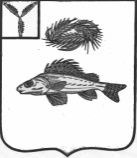 АДМИНИСТРАЦИЯ
МАРЬЕВСКОГО МУНИЦИПАЛЬНОГО ОБРАЗОВАНИЯЕРШОВСКОГО РАЙОНА                                                             САРАТОВСКОЙ ОБЛАСТИПОСТАНОВЛЕНИЕ                                                                                                                                                                                                                                                                                                                        от 24.06.2022 г                                  № 25«О внесении изменений в приложение к постановлению                                                                                             администрации Марьевского муниципального образования                                                                                         от 12.09.2019  года  № 40».Рассмотрев протест прокуратуры Ершовского района от 20.05.2022                № 65-2022, в соответствии с Постановлением Правительства Российской Федерации от 05.03.2022 № 294, Федеральным законом  от 06.10.2003                        № 131-ФЗ «Об общих принципах организации местного самоуправления в Российской Федерации», руководствуясь Уставом Марьевского муниципального образования, администрация Марьевского муниципального образованияПОСТАНОВЛЯЕТ:      Внести в приложение к постановлению администрации Марьевского муниципального образования от 12.09.2019  года  № 40 «Об утверждении    Порядка формирования и ведения   реестра источников доходов бюджета    Марьевского муниципального образования», следующие изменения:пункт 11 Порядка -  признать утратившим силу;пункт 13 Порядка -  признать утратившим силу;пункт 15 Порядка -  признать утратившим силу;пункт 16 Порядка -  признать утратившим силу.Разместить настоящее постановление на официальном сайте администрации Ершовского  муниципального района в сети «Интернет».Настоящее постановление вступает в силу со дня принятия.Глава Марьевского                                                                                              муниципального образования                                          С.И. Яковлев